San José, 31 de marzo de 2021N° 3205-2022Al contestar refiérase a este # de oficioSeñoraLicda. Nacira Valverde BermúdezDirectora de PlanificaciónEstimada señora:Para su estimable conocimiento y fines consiguientes, le transcribo el acuerdo tomado por el Consejo Superior del Poder Judicial, en sesión N° 23-2022 celebrada el 15 de marzo de 2022, que literalmente dice:“ARTÍCULO XXXI Documento N° 6471-2021 / 2331-2022Mediante oficio Nº 171-PLA-ES-AJ-2022 del 28 de febrero de 2022, el Ing. Dixon Li Morales, Jefe a.i. del Proceso Ejecución de las Operaciones de la Dirección de Planificación, remite el informe suscrito por la Licda. Ana Ericka Rodríguez Araya, Jefa del Subproceso de Estadística, relacionado con los movimientos de trabajo en los procedimientos de Justicia Penal Restaurativa del Poder Judicial durante el 2020; que literalmente dice:“(…)Le remito el informe suscrito por la Licda. Ana Ericka Rodríguez Araya, Jefa del Subproceso de Estadística, relacionado con los movimientos de trabajo en los procedimientos de Justicia Penal Restaurativa del Poder Judicial durante el 2020.Con el fin de que se manifestaran al respecto, mediante oficio 1422-PLA-ES-AJ-2021, del 16 de diciembre de 2021, el preliminar de este documento fue puesto en conocimiento del Magistrado Gerardo Rubén Alfaro Vargas, Rector del Programa de Justicia Restaurativa. Como respuesta se recibió el oficio 005-ORJR-22 del 27 de enero de 2022. Las observaciones se consideraron en lo pertinente, en el informe que se presenta.(…)”.Se adjunta respuesta recibida.-0-“(…)Por este medio remito análisis definitivo y cuadros estadísticos, relacionados con los movimientos de trabajo en los procedimientos de Justicia Penal Restaurativa del Poder Judicial durante el 2020, vinculados con la materia Penal de adultos, en los casos en los cuales se satisfacen los requerimientos necesarios, en aras de someterse a este tipo de intervención.En este sentido, se debe indicar que la versión preliminar de este informe se sometió a conocimiento del Magistrado Gerardo Rubén Alfaro Vargas, Rector de Justicia Restaurativa, mediante oficio 1422-PLA-ES-AJ-2021, con la finalidad de que se emitieran las observaciones correspondientes, las cuales se recibieron en esta Dirección, mediante oficio 005-ORJR-22 y se consideran en la presente versión, en los casos que se estimó pertinente.Este análisis fue desarrollado por el Máster Manuel Gilberto Sotomayor Solano, Profesional 2 del Subproceso de Estadística.(…)PROCEDIMIENTOS DE JUSTICIA PENAL RESTAURATIVAA continuación, se analizan los movimientos de trabajo relacionados con los procedimientos de Justicia Penal Restaurativa del Poder Judicial, durante el 2020 y los últimos años.En este sentido, se recuerda que los procesos relacionados con Justicia Penal Restaurativa se abordan mediante la conformación de un equipo de profesionales, pertenecientes al Ministerio Público, a la Defensa Pública y al Departamento de Trabajo Social y Psicología del Poder Judicial, quienes se dedican a resolver los conflictos y a promover la armonía y la paz social, a través de la recuperación de las personas ofensoras, así como de las víctimas y de las comunidades, como partes involucradas en las causas judiciales, vinculadas con las materias Penal, Penal Juvenil y Contravencional, en las cuales se satisfacen las condiciones necesarias, en aras de someterse a este tipo de intervención, tales como que el delito cometido por la persona ofensora sea de menor gravedad, y que además, haya sido perpetrado por primera vez, ofreciendo a esta persona una segunda oportunidad, así como una presencia en la resocialización y en la reintegración de ésta, con el acompañamiento de las partes y de las comunidades afectadas. Asimismo, con la entrada en vigencia de la Ley de Justicia Restaurativa, en el año 2019, se amplía la gama de delitos que pueden atenderse bajo la modalidad restaurativa, y no se limita esta legislación al seguimiento exclusivo de los delitos calificados como menores. En forma complementaria, se ampliaron las etapas procesales, en las cuales se puede aplicar esta modalidad, estableciéndose la posibilidad de ejercer justicia restaurativa en las etapas de juicio y de ejecución de la sentencia, tanto en materia Penal, como en las materias Penal Juvenil y Contravencional.Antecedentes1.1	Mediante oficio 690-PLA-ES-2021 se presentó la versión final del informe, relacionado con los movimientos de trabajo en los procedimientos de Justicia Penal Restaurativa durante el 2019, el cual fue conocido por el Consejo Superior, en sesión N° 56-2021, artículo XLI, en donde se dispuso a tomar nota de sus resultados.  1.2	Por su parte, mediante oficio 140-DNJR-20, el Magistrado Gerardo Rubén Alfaro Vargas, Rector de Justicia Restaurativa, transmite a la Dirección de Planificación la necesidad de incluir en los análisis estadísticos un apartado, en el cual se analicen los movimientos de trabajo de las causas relacionadas con la materia Penal Juvenil, lo cual se atendió en el oficio mencionado en el inciso anterior y se desarrollará, en un análisis independiente al presente, para el año 2020.Hechos relevantesA partir de la información contenida en los cuadros estadísticos anexos, relacionados con el año 2020, se destacan los hechos más relevantes. 2.1	El comportamiento de los principales indicadores de gestión judicial, vinculados a las labores desarrolladas en los procedimientos de Justicia Penal Restaurativa exhibe un aceptable aumento en el trabajo acumulado en los despachos competentes, con base en el repunte reflejado por la razón de congestión, registrada en 1,24 en la actualidad, recuperando este indicador el crecimiento mostrado en el bienio 2017-2018.Sin embargo, se insiste en que los valores vinculados con este indicador se han mantenido muy estables desde el inicio de la modalidad restaurativa, con resultados entre 1,08 y 1,25, a pesar de las constantes fluctuaciones anuales presentadas.2.2	Durante el 2020 ingresaron 2.457 procesos restaurativos, por lo que la entrada en estas oficinas expresa su primera baja anual, desde que inició su funcionamiento.      Los delitos más recurrentes, asociados a estas nuevas causas, se relacionaron con el registro de 728 casos por conducción temeraria (29,6%), de 207 por lesiones culposas vinculadas a la Ley de Tránsito (8,4%), de 160 por agresión con arma (6,5%), de 148 por portación ilícita de arma permitida (6,0%), de 133 por daños (5,4%) y de 103 por hurto simple (4,2%), abarcando estos seis escenarios al 60,2% del volumen acogido (tres quintas partes).   2.3	En este período se terminaron 2.309 causas restaurativas, mostrando su resolución -al igual que la entrada- su primer descenso anual, desde la vigencia de estos procesos.       Los principales motivos que condujeron al término de estos asuntos se relacionaron con el logro de 913 conciliaciones entre las partes (39,5%), con 879 devoluciones del expediente (38,1%) y con 452 suspensiones del proceso a prueba (19,6%), para el 97,2% del total finiquitado. Por su parte, de las 879 causas actuales trasladadas en devolución se tiene que 380 se relacionan con aspectos concernientes al Ministerio Público (43,2%), mientras que 448 con la Defensa Pública (51,0%) y solamente 51 con la conformación de un equipo psicosocial, que asiste al proceso judicial (5,8%). 2.4	Los despachos que tramitan los procesos penales restaurativos acumularon un circulante de 544 expedientes al finalizar el 2020, recuperando esta variable la tendencia creciente, reflejada en el cuatrienio 2015-2018.2.5	Como parte de las labores desarrolladas en estas oficinas, en el último año se señalaron 7.733 audiencias, de las cuales 4.487 consistieron en entrevistas (58,0%), 1.370 en reuniones de justicia restaurativa (17,7%), 1.754 en audiencias de verificación de acuerdos (22,7%) y solo 122 en otro tipo de diligencias (1,6%).En este sentido, resulta importante advertir que estos resultados se encuentran respaldados y fundamentados en la información que arroja la herramienta tecnológica institucional Sigma, mediante la cual el personal del Subproceso de Estadística extrae las cifras, para su respectiva revisión y validación, como parte de las labores que le corresponde, de manera oficiosa.   Por otro lado, se dispone de la información que remite el personal de las oficinas de justicia restaurativa al personal del Subproceso de Estadística, la cual se construye en forma completamente manual, por lo que este Subproceso experimenta la imposibilidad de someter la información a los procedimientos de revisión y de validación, que tradicionalmente se emplean, sin excepción alguna, para todas las materias, instancias y tipos de despacho judicial y auxiliar de justicia, a nivel nacional.Planteado este apercibimiento, las oficinas restaurativas registraron 1.578 reuniones programadas, en el último año, de las cuales 1.286 se realizaron (81,5%) y 292 no se realizaron (18,5%), mientras que, en forma complementaria, se reportaron como celebradas 823 audiencias de verificación de acuerdos.2.6	En los procedimientos de Justicia Penal Restaurativa se atendió, en entrevista preliminar, a 4.451 personas durante el 2020, de las cuales 1.902 fueron abordadas por un equipo de profesionales en el ámbito psicosocial (42,7%), 744 por un fiscal o una fiscala del Ministerio Público (16,7%) y 1.805 por personal profesional de la Defensa Pública (40,6%).     2.7	Como parte de este proceso, se realizó el seguimiento de 1.905 medidas alternas durante el presente año, de las cuales en 1.045 casos se presentó informe de cumplimiento (54,9%) y en 860 casos se emitió informe de incumplimiento (45,1%).En este sentido, se insiste en que las situaciones descritas no responden a un incumplimiento a lo decretado por orden judicial, sino a los casos en los cuales el equipo de conformación psicosocial comunicó ante la autoridad judicial competente un posible incumplimiento; esto, por cuanto dentro del proceso penal, es responsabilidad exclusiva de la persona juzgadora determinar la posible existencia del incumplimiento del plan reparador, o bien, si es justificable el eventual incumplimiento.2.8	El detalle concreto de los planes reparadores, convenidos por las partes involucradas en los procesos restaurativos, registra para el último año un total de 69.089 horas de servicio comunal, así como 3.371 horas de abordaje socioeducativo, 1.152 planes de tratamiento terapéutico, 163 días de permanencia en el ámbito residencial, 2.695 horas de tipo ambulatorio y ¢92.116.889ºº, por concepto de donaciones económicas (más de 92 millones de colones). 2.9	Durante el 2020 los equipos psicosociales realizaron 8.506 acciones de seguimientos a personas usuarias e instituciones. Además, se inició el seguimiento de 1.178 casos nuevos durante el año.2.10	En el 2020 se reportaron 11.227 acciones vinculadas con las redes de apoyo a los procesos de Justicia Penal Restaurativa, de las cuales 4.573 corresponden a coordinaciones de tipo interinstitucional (40,7%), 839 a instituciones incorporadas a la red (7,5%), 107 a instituciones visitadas (1,0%) y 5.708 a coordinaciones realizadas vía correo electrónico o telefónica (50,8%).Indicadores de Gestión JudicialLa próxima tabla muestra los cambios reflejados por los principales indicadores de gestión judicial, relacionados con los procedimientos vinculados a la materia de Justicia Penal Restaurativa, desde su entrada en vigencia. Cuadro 3.1.Justicia Penal Restaurativa: Movimientos generales de trabajodurante el período 2012-2020Estos resultados exhiben un aceptable aumento en el trabajo acumulado en los despachos, con base en el repunte reflejado por la razón de congestión, registrada en 1,24 en la actualidad, recuperando este indicador el crecimiento mostrado en el bienio 2017-2018.   Sin embargo, se insiste en que los valores vinculados con este indicador se han mantenido muy estables desde el inicio de la modalidad restaurativa, con resultados entre 1,08 y 1,25, a pesar de las constantes fluctuaciones anuales presentadas.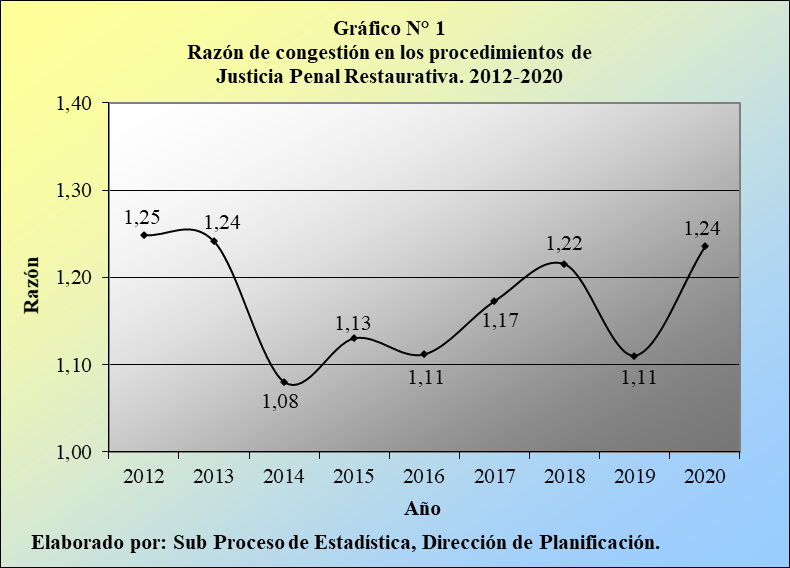 Con base en lo anterior, las oficinas restaurativas debieron tramitar 1,24 veces de los casos que se lograron finalizar en el 2020, para que no exista saturación en su carga de trabajo.    La notación fraccionaria de este cociente  determina que por cada 124 causas que constituyen la carga de trabajo de los despachos competentes en materia de Justicia Penal Restaurativa, se terminaron 100, en el último año. Por su parte, la tasa de pendencia expresó un modelo idéntico al reflejado por la razón de congestión, desde la implementación de la modalidad restaurativa, llegando a 19,1% en la actualidad, mientras que la tasa de resolución evidenció un modelo simétricamente inverso con relación a la tasa de pendencia, al arrojar ahora un 80,9%, dado el factor complementario de estos dos últimos indicadores (suman 100%, en forma conjunta). 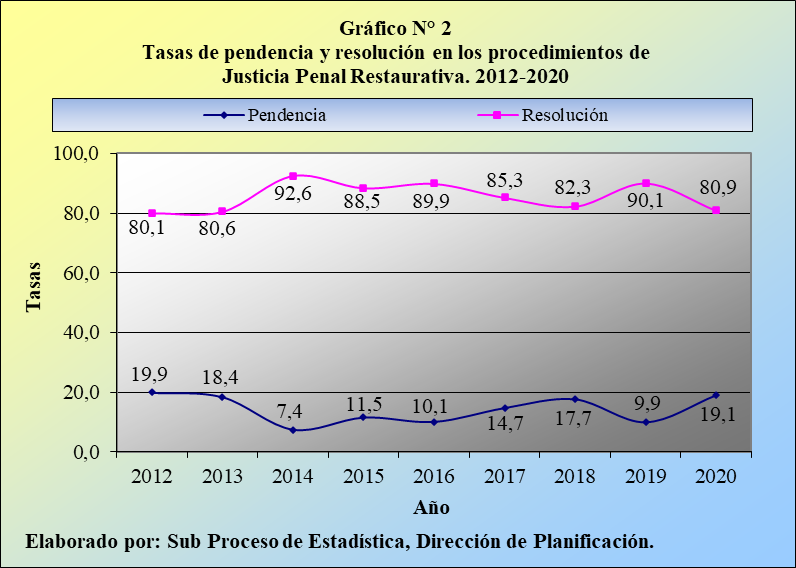 Estos porcentajes determinan que, por cada 100 causas ingresadas, en materia de Justicia Penal Restaurativa durante el 2020, cerca de 19 se mantienen activas y 81 obtienen una resolución, que termina el proceso judicial. Casos entradosEn materia de Justicia Penal Restaurativa ingresaron 2.457 causas durante el 2020, cifra que experimenta una baja de 272 unidades versus el volumen recibido el año anterior, para un descenso porcentual de 10,0%. Cuadro 4.1.Justicia Penal Restaurativa: Casos entrados según despachodurante el período 2015-2020Por lo tanto, la entrada en las oficinas restaurativas expresa su primera baja anual, desde que inició su funcionamiento, según se deduce de la siguiente gráfica. 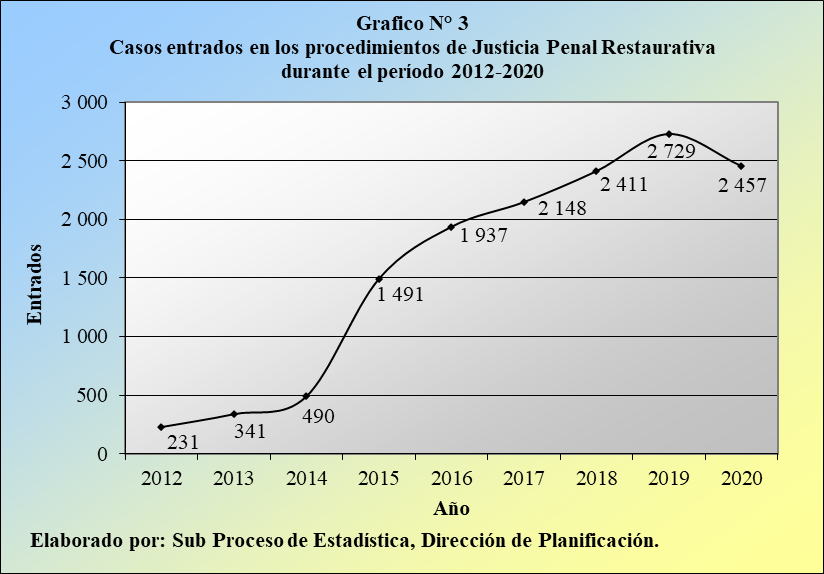 El detalle de los expedientes ingresados al proceso restaurativo, según el tipo de caso, expone para el presente año que 1.813 de los 2.457 asuntos corresponden a causas estrictamente competentes a la modalidad de Justicia Restaurativa (73,8%), mientras que 633 se refieren a la modalidad de Flagrancia (25,8%) y solo 11 a otro tipo de causas (0,4%).    Cuadro 4.2.Justicia Penal Restaurativa: Casos entrados segúntipo de caso durante el período 2015-2020Por su parte, los delitos más recurrentes, asociados a estas nuevas causas, se relacionaron con el registro de 728 casos por conducción temeraria (29,6%), de 207 por lesiones culposas vinculadas a la Ley de Tránsito (8,4%), de 160 por agresión con arma (6,5%), de 148 por portación ilícita de arma permitida (6,0%), de 133 por daños (5,4%) y de 103 por hurto simple (4,2%), abarcando estos seis escenarios al 60,2% del volumen acogido (tres quintas partes).Cuadro 4.3.Justicia Penal Restaurativa: Casos entrados según delito cometidodurante el período 2015-2020Sobre este particular, se recuerda que la Dirección Nacional de Justicia Restaurativa planteó durante el 2018 una solicitud ante el Subproceso de Estadística, con la finalidad de que se presente el detalle específico e individual de cada uno de los delitos, lo cual se encuentra disponible, con mucho mayor detalle, en el archivo Excel anexo, en la parte final del presente documento. Por otro lado, la próxima tabla contiene el detalle de los asuntos ingresados en materia de Justicia Penal Restaurativa, según el Circuito Judicial que administra la oficina, en donde se interpuso la denuncia en forma inicial, durante el último cuatrienio.  Cuadro 4.4.Justicia Penal Restaurativa: Casos entrados segúnCircuito Judicial de la oficina de procedenciadurante el período 2017-2020Casos terminadosEn los procedimientos de Justicia Penal Restaurativa se terminaron 2.309 causas durante el 2020, por lo que la resolución en las oficinas competentes experimenta una importante reducción de 676 casos, en comparación con el volumen de expedientes fenecidos el año anterior, para una merma relativa de 22,6%. Cuadro 5.1.Justicia Penal Restaurativa: Casos terminados según despachodurante el período 2015-2020Por lo tanto, esta variable expresa -al igual que la entrada- su primer descenso anual, desde la vigencia de estos procesos.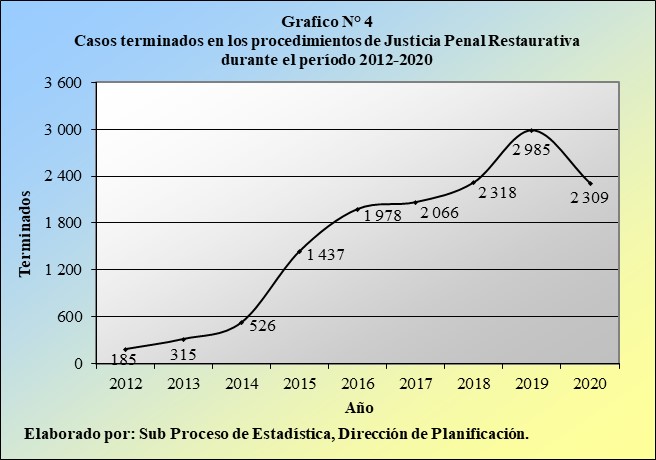 Los principales motivos que condujeron al término de estos asuntos se relacionaron con el logro de 913 conciliaciones entre las partes (39,5%), con 879 devoluciones del expediente (38,1%) y con 452 suspensiones del proceso a prueba (19,6%), para el 97,2% del total finiquitado.Cuadro 5.2.Justicia Penal Restaurativa: Casos terminados segúnmotivo de término durante el período 2015-2020Por su parte, de las 879 causas actuales trasladadas en devolución se tiene que 380 se relacionan con aspectos concernientes al Ministerio Público (43,2%), mientras que 448 con la Defensa Pública (51,0%) y solamente 51 con la conformación de un equipo psicosocial, que asiste al proceso judicial (5,8%).Cuadro 5.3.Justicia Penal Restaurativa: Casos terminados por devolución segúnmotivo de devolución durante el período 2015-2020De la información contenida en el cuadro anterior sobresale, para el último año, que del grupo correspondiente al Ministerio Público predomina el registro de 208 casos en los cuales no se cumple con los requisitos de admisibilidad (23,7%), mientras que para el grupo relacionado con la Defensa Pública destaca el registro de 109 casos en los cuales no se logró ubicar a la persona ofensora (12,4%) y de 209 asuntos en los cuales la persona ofensora no se acoge a las características que establece el programa (23,8%).  Por otro lado, la próxima tabla contiene el desglose de las causas terminadas en el proceso restaurativo, según el tipo de caso, de donde se colige que 1.593 de los 2.309 asuntos fenecidos en esta ocasión se relacionaron con la modalidad estrictamente concerniente a Justicia Restaurativa (69,0%), mientras que 637 con la modalidad de Flagrancia (27,6%), 76 casos correspondieron al concepto de Justicia Alternativa (3,3%) y tan solo tres al Programa de Penalización (0,1%). Cuadro 5.4.Justicia Penal Restaurativa: Casos terminados segúntipo de programa durante el período 2017-2020En este sentido, advierte sobre la persistencia de asuntos fenecidos, vinculados con el concepto de Justicia Alternativa. Sin embargo, se debe recordar que la información contenida en los cuadros estadísticos anexos se encuentra fundamentada en los registros almacenados y respaldados en la herramienta tecnológica institucional Sigma, mediante la cual el personal del Subproceso de Estadística extrae las cifras, para su respectiva revisión y validación, como parte de las labores que le corresponde, de manera oficiosa.Circulante al finalizar el añoLas oficinas competentes en materia de Justicia Penal Restaurativa acumularon un circulante de 544 expedientes al finalizar el 2020, por lo que sus existencias experimentan un incremento de 215 casos versus la cifra registrada hace un año exacto, para un repunte porcentual de 65,3%. Cuadro 6.1.Justicia Penal Restaurativa: Circulante al finalizar el añosegún despacho durante el período 2015-2020Por consiguiente, el circulante de estos despachos recupera la tendencia creciente, reflejada en el cuatrienio 2015-2018, según se visualiza en el próximo gráfico. 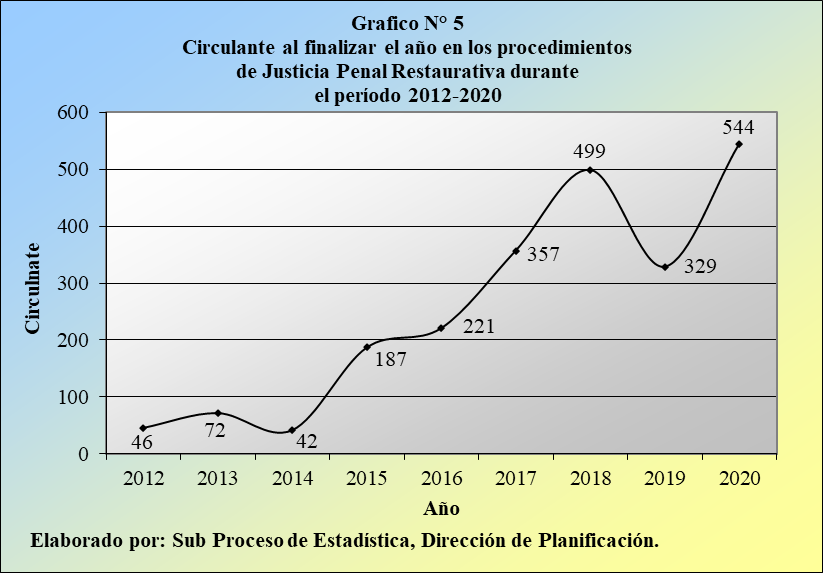 Esta situación obedece al hecho de que la cantidad de causas ingresadas a la modalidad restaurativa fue superior al volumen fenecido, en el último año (2.457 vs. 2.309), con 148 casos de más, según lo expuesto en los apartados anteriores y en la tabla 3.1, del apartado III, titulado: “Indicadores de Gestión Judicial”. Otras variablesEn este apartado se analizan los movimientos registrados por otras variables complementarias, como parte del trabajo desarrollado en las oficinas competentes en materia de Justicia Penal Restaurativa, durante el 2020. En las oficinas restaurativas se registró el señalamiento de 7.733 audiencias, en el último año, según la información almacenada, respaldada y fundamentada en la herramienta tecnológica institucional Sigma, mediante la cual el personal del Subproceso de Estadística extrae las cifras, para su respectiva revisión y validación, como parte de las labores que le corresponde, de manera oficiosa.   Cuadro 7.1.Justicia Penal Restaurativa: Audiencias señaladassegún despacho judicial durante el 2020De estas audiencias, 4.487 consistieron en entrevistas (58,0%), 1.370 en reuniones de justicia restaurativa (17,7%), 1.754 en audiencias de verificación de acuerdos (22,7%) y solo 122 en otro tipo de diligencias (1,6%). Cuadro 7.2.Justicia Penal Restaurativa: Audiencias señaladassegún tipo de audiencia durante el 2020Por su parte, el estado de estos señalamientos revela que las audiencias que permanecieron como pendientes, así como las realizadas en forma presencial, las realizadas mediante video conferencia y las simplemente realizadas reportaron las frecuencias más importantes, tanto para el estrato de las entrevistas, como de las reuniones de Justicia Restaurativa y de las audiencias de verificación de acuerdos, con 4.163, 1.162 y 1.496 casos, respectivamente (53,8%, 15,0% y 19,3%). Cuadro 7.3.Justicia Penal Restaurativa: Audiencias señaladas según estado de la audiencia durante el 2020No obstante lo anterior, se dispone de la información que remite el personal de las oficinas de Justicia Restaurativa al personal del Subproceso de Estadística, la cual se construye en forma completamente manual, por lo que este Subproceso experimenta la imposibilidad de someter la información a los procedimientos de revisión y de validación, que tradicionalmente se emplean, sin excepción alguna, para todas las materias, instancias y tipos de despacho judicial y auxiliar de justicia, a nivel nacional. Cuadro 7.4.Justicia Penal Restaurativa: Reuniones programadas y audiencias de verificación de acuerdos realizadas durante el período 2017-2020 (Cifras proporcionadas por el personal de las oficinas adscritas a la Dirección Nacional de Justicia Restaurativa)Planteado este apercibimiento, las oficinas restaurativas reportaron 1.578 reuniones programadas, en el último año, de las cuales 1.286 se realizaron (81,5%) y 292 no se realizaron (18,5%), mientras que, en forma complementaria, se reportaron como celebradas 823 audiencias de verificación de acuerdos.Por su parte, el resultado de las 1.286 reuniones realizadas expresa que en 1.247 casos se llegó a un acuerdo entre las partes (79,0% del total de reuniones programadas) y en solo 39 ocasiones no se logró llegar a dicho acuerdo (2,5%). Asimismo, de las 292 reuniones no realizadas, destaca el registro de 91 casos en los cuales la persona ofensora no se presentó a la reunión (5,8% del total de reuniones programadas). Por otro lado, de las 823 audiencias de verificación de acuerdos celebradas se tiene que en 363 casos se mantuvo la medida alterna (44,1%), en 366 se modificó la medida (44,5%), en 82 se revocó la medida (10,0%) y en 12 se homologó la indemnización de seguro (1,5%). En los procedimientos de Justicia Penal Restaurativa se atendió, en entrevista preliminar, a 4.451 personas durante el 2020, de las cuales 1.902 fueron abordadas por un equipo de profesionales en el ámbito psicosocial (42,7%), 744 por un fiscal o una fiscala del Ministerio Público (16,7%) y 1.805 por personal profesional de la Defensa Pública (40,6%). Cuadro 7.2.Justicia Penal Restaurativa: Personas atendidas en entrevista preliminardurante el período 2015-2020Por su parte, la tabla anterior contiene el detalle o las especificidades de las personas atendidas en el proceso restaurativo, para cada uno de los tres estratos mencionados, en el párrafo anterior.Como parte de este proceso, se realizó el seguimiento de 1.905 medidas alternas durante el presente año, de las cuales en 1.045 casos se presentó informe de cumplimiento (54,9%) y en 860 casos se emitió informe de incumplimiento (45,1%).Cuadro 7.3.Justicia Penal Restaurativa: Seguimiento de medidas alternasdurante el período 2017-2020En este sentido, se insiste en que las situaciones descritas no responden a un incumplimiento a lo decretado por orden judicial, sino a los casos en los cuales el equipo de conformación psicosocial comunicó ante la autoridad judicial competente un posible incumplimiento; esto, por cuanto dentro del proceso penal, es responsabilidad exclusiva de la persona juzgadora determinar la posible existencia del incumplimiento del plan reparador, o bien, si es justificable el eventual incumplimiento.El detalle concreto de los planes reparadores, convenidos por las partes involucradas en los procesos restaurativos, registra para el último año un total de 69.089 horas de servicio comunal, así como 3.371 horas de abordaje socioeducativo, 1.152 planes de tratamiento terapéutico, 163 días de permanencia en el ámbito residencial, 2.695 horas de tipo ambulatorio y ¢92.116.889ºº, por concepto de donaciones económicas (más de 92 millones de colones). Cuadro 7.4.Justicia Penal Restaurativa: Seguimiento de PlanesReparadores durante el período 2017-2020Durante el 2020 los equipos psicosociales realizaron 8.506 acciones de seguimientos a personas usuarias e instituciones. Además, se inició el seguimiento de 1.178 casos nuevos durante el año.Cuadro 7.5.Justicia Penal Restaurativa: Acciones de seguimientopor equipo psicosocial durante el período 2017-2020Finalmente, durante el 2020 se reportaron 11.227 acciones vinculadas con las redes de apoyo a los procesos de Justicia Penal Restaurativa, de las cuales 4.573 corresponden a coordinaciones de tipo interinstitucional (40,7%), 839 a instituciones incorporadas a la red (7,5%), 107 a instituciones visitadas (1,0%) y 5.708 a coordinaciones realizadas vía correo electrónico o telefónica (50,8%). Cuadro 7.6.Justicia Penal Restaurativa: Redes de apoyodurante el período 2017-2020Oportunidades de mejoraPara finalizar el presente análisis estadístico, relacionado con los movimientos de trabajo de los procesos vinculados con la materia de Justicia Penal Restaurativa durante el 2020, de seguido se sugieren algunas oportunidades de mejora, vinculadas con la gestión de los despachos competentes. 8.1. Continuar aplicando un debido seguimiento, tanto desde el punto de vista procesal, como del estadístico, al impacto que ha provocado la entrada en vigencia de la Ley de Justicia Restaurativa, a partir del mes de enero del año 2019.8.2. Continuar retroalimentando al personal judicial, así como a las personas usuarias, mediante la emisión de los correos electrónicos institucionales, reproducidos por el Departamento de Prensa y Comunicación Organizacional del Poder Judicial, además de la información disponible en la página Web del Poder Judicial, en cuanto a las diversas labores, actividades y capacitaciones desarrolladas, tanto a lo interno, como a lo externo de la Institución, así como a nivel nacional e internacional.    Como ejemplos recientes de estas publicaciones masivas se tienen, en orden cronológico, las siguientes: "Registro del indicador de asuntos resueltos mediante Justicia Restaurativa en los sistemas informáticos de gestión para su disponibilidad en el Observatorio Judicial", del 1° de setiembre de 2021, "Justicia Restaurativa se consolida desde la Cooperación Internacional", del 3 de setiembre de 2021, "Justicia Restaurativa supera barrera física y lleva la resolución integral del conflicto desde la virtualidad", del 16 de setiembre de 2021, "Rectoría de Justicia Restaurativa rinde cuentas a la comunidad", del 8 de octubre de 2021, "Sí, reparar vale más que castigar", del 8 de octubre de 2021, "Sí, reparar vale más que castigar", del 13 de octubre de 2021, "Sí, reparar vale más que castigar", del 15 de octubre de 2021, "Sí, reparar vale más que castigar", del 20 de octubre de 2021, "Justicia Restaurativa estrecha alianza con Fuerza Pública y Policía Municipal como actores de la comunidad", del 26 de octubre de 2021, "Inicia II Congreso Internacional de Justicia Restaurativa y Justicia Terapéutica", del 9 de noviembre de 2021, "Ejes transversales y acciones afirmativas de la Justicia Restaurativa", del 10 de noviembre de 2021, "Justicia Restaurativa: una solución del conflicto especializada, integral y humanizada", del 11 de noviembre de 2021, "Personas reconstruyen su vida a partir del Procedimiento de Tratamiento de Drogas bajo Supervisión Judicial Restaurativa", del 18 de noviembre de 2021, "Exponen sobre el Tratamiento de Drogas bajo Supervisión Restaurativa", del 23 de noviembre de 2021 y "Realizan primera Jornada para el Desarrollo de Justicia Restaurativa en América Latina", del 26 de noviembre de 2021. 8.3. Desarrollar las acciones necesarias, en coordinación con el personal de la Dirección Nacional de Justicia Restaurativa, de la Dirección de Tecnología de la Información y del Subproceso de Estadística de la Dirección de Planificación, con la finalidad de que el personal de las oficinas competentes en materia de Justicia Penal Restaurativa, a nivel nacional, registre y homologue, en los sistemas informáticos institucionales, la información relacionada con el número de audiencias señaladas; en especial en lo concerniente a las cantidades de reuniones de Justicia Restaurativa y de audiencias de verificación de acuerdos, por cuanto las cifras que se producen en los despachos, en forma manual, difieren de los datos que arroja la herramienta tecnológica Sigma, de donde el personal del Subproceso de Estadística extrae la información, que luego de revisar y validar, se constituye en los datos, de carácter oficial. 8.4. Finalmente, y de manera complementaria, se sugiere continuar ejecutando el ejercicio, relacionado con la aplicación de encuestas, por parte del personal de las oficinas competentes en materia de Justicia Penal Restaurativa a las personas usuarias, en aras de disponer de un insumo, que permita determinar la calidad del servicio brindado, tal como se presentó mediante oficios N° 1073-PLA-ES-2020 y N° 666-PLA-ES-2021, del Subproceso de Estadística de la Dirección de Planificación y en cumplimiento a la solicitud planteada, mediante oficio N° 147–DNJR-20, de la Dirección Nacional de Justicia Restaurativa.  Documentación AnexaEste informe cuenta con las revisiones y ajustes correspondientes de las jefaturas indicadas.-0-Se acordó: 1) Tener por rendido el oficio Nº 171-PLA-ES-AJ-2022 de la Dirección de Planificación, mediante el cual se remite el informe relacionado con los movimientos de trabajo en los procedimientos de Justicia Penal Restaurativa del Poder Judicial durante el 2020; para la correspondiente incorporación en el anuario estadístico de ese año y, su publicación en Intranet y en la página Web del Poder Judicial. 2) El Programa de Justicia Restaurativa deberá tomar en consideración las oportunidades de mejora que se sugieren en el apartado 8 del presente informe, las cuales se transcriben a continuación: a) Continuar aplicando un debido seguimiento, tanto desde el punto de vista procesal, como del estadístico, al impacto que ha provocado la entrada en vigencia de la Ley de Justicia Restaurativa, a partir del mes de enero del año 2019. b) Continuar retroalimentando al personal judicial, así como a las personas usuarias, mediante la emisión de los correos electrónicos institucionales, reproducidos por el Departamento de Prensa y Comunicación Organizacional del Poder Judicial, además de la información disponible en la página Web del Poder Judicial, en cuanto a las diversas labores, actividades y capacitaciones desarrolladas, tanto a lo interno, como a lo externo de la Institución, así como a nivel nacional e internacional. c) Desarrollar las acciones necesarias, en coordinación con el personal de la Dirección Nacional de Justicia Restaurativa, de la Dirección de Tecnología de la Información y del Subproceso de Estadística de la Dirección de Planificación, con la finalidad de que el personal de las oficinas competentes en materia de Justicia Penal Restaurativa, a nivel nacional, registre y homologue, en los sistemas informáticos institucionales, la información relacionada con el número de audiencias señaladas; en especial en lo concerniente a las cantidades de reuniones de Justicia Restaurativa y de audiencias de verificación de acuerdos, por cuanto las cifras que se producen en los despachos, en forma manual, difieren de los datos que arroja la herramienta tecnológica Sigma, de donde el personal del Subproceso de Estadística extrae la información, que luego de revisar y validar, se constituye en los datos, de carácter oficial. d) De manera complementaria, se sugiere continuar ejecutando el ejercicio, relacionado con la aplicación de encuestas, por parte del personal de las oficinas competentes en materia de Justicia Penal Restaurativa a las personas usuarias, en aras de disponer de un insumo, que permita determinar la calidad del servicio brindado, tal como se presentó mediante oficios N° 1073-PLA-ES-2020 y N° 666-PLA-ES-2021, del Subproceso de Estadística de la Dirección de Planificación y en cumplimiento a la solicitud planteada, mediante oficio N° 147–DNJR-20, de la Dirección Nacional de Justicia Restaurativa. 3) Hacer este acuerdo de conocimiento de la Dirección de Planificación, del Magistrado Gerardo Rubén Alfaro Vargas, Coordinador del Programa de Justicia Restaurativa, las oficinas competentes en materia de Justicia Penal Restaurativa, la Dirección Nacional de Justicia Restaurativa, la Fiscalía General de la República, la Defensa Pública, el Departamento de Trabajo Social y Psicología, los despachos judiciales que tramitan materia penal de adultos, penal juvenil y contravencional, la Dirección de Tecnología de la Información, la Comisión de la Jurisdicción Penal y de la Subcomisión Penal Juvenil, de la Inspección Judicial, de la Auditoría Judicial, de la Oficina de Control Interno, del Departamento de Prensa y Comunicación Organizacional, para lo de su cargo. 4) La Dirección de Planificación realizará el seguimiento correspondiente e informará oportunamente a este Consejo lo pertinente.”Atentamente, Lic. Ricardo Calderón FernándezProsecretario GeneralSecretaría General de la CorteCc:      	Comisión de la Jurisdicción Penal Subcomisión de Justicia Penal RestaurativaSubcomisión Penal JuvenilDirección Nacional de Justicia RestaurativaTribunal de la Inspección JudicialTribunal de Flagrancia AlajuelaTribunal de Flagrancia CorredoresTribunal de Flagrancia de CartagoTribunal de Flagrancia de PocociTribunal de Flagrancia de PuntarenasTribunal de Flagrancia de San CarlosTribunal de Flagrancia de San RamónTribunal de Flagrancia de Santa CruzTribunal de Flagrancia HerediaTribunal de Flagrancia Primer Circuito Judicial Zona SurTribunal de Juicio AlajuelaTribunal de Juicio CorredoresTribunal de Juicio de GreciaTribunal de Juicio de LimonTribunal de Juicio de Nicoya Tribunal de Juicio de OsaTribunal de Juicio de PuntarenasTribunal de Juicio de San CarlosTribunal de Juicio de San RamonTribunal de Juicio de Santa CruzTribunal de Juicio GolfitoTribunal de Juicio HerediaTribunal de Juicio SarapiquiTribunal de Puntarenas, Sede QueposTribunal Flagrancia Heredia DiaTribunal Flagrancia LimonTribunal Juicio de Cartago Tribunal Juicio de TurrialbaTribunal Penal de DesamparadosTribunal Penal de Flagrancia del Segundo Circuito Judicial San JoséTribunal Penal de PocociTribunal Penal de PocociTribunal Penal de San JoséTribunal Penal de SiquirresTribunal Penal del Primer Circuito Judicial de San José, Sección FlagranciaTribunal Penal del Primer Circuito Judicial de San José, Sección FlagranciaTribunal Penal del Segundo Circuito Judicial de San JoséTribunal Penal del Tercer Circuito Judicial de San José, Sede Suroeste - (Aut. Pablo Quirós Abarca)Tribunal Superior de Cañas Tribunal Superior de LiberiaTribunal Superior Flagrancia de LiberiaTribunal Zona Sur, Perez ZeledonJuzgado Penal de Turno Extraordinario del Segundo Circuito Judicial de San JoséJuzgado Penal del Segundo Circuito Judicial de San JoséJuzgado Penal AlajuelaJuzgado Penal AtenasJuzgado Penal de BatanJuzgado Penal de BribriJuzgado Penal de Buenos AiresJuzgado Penal de CañasJuzgado Penal de CartagoJuzgado Penal de CobanoJuzgado Penal de CorredoresJuzgado Penal de Coto BrusJuzgado Penal de GarabitoJuzgado Penal de GreciaJuzgado Penal de HatilloJuzgado Penal de La FortunaJuzgado Penal de La Unión - Tres Ríos Juzgado Penal de LiberiaJuzgado Penal de Limon Juzgado Penal de Los ChilesJuzgado Penal de NicoyaJuzgado Penal de Osa Juzgado Penal de Pococi Juzgado Penal de Puntarenas Juzgado Penal de PuriscalJuzgado Penal de QueposJuzgado Penal de San Carlos Juzgado Penal de San JoséJuzgado Penal de San RamonJuzgado Penal de Santa Cruz Juzgado Penal de Turno ExtraordinarioJuzgado Penal de Turrialba Juzgado Penal de Upala Juzgado Penal DesamparadosJuzgado Penal GolfitoJuzgado Penal HerediaJuzgado Penal Juvenil Alajuela Juzgado Penal Juvenil CartagoJuzgado Penal Juvenil CorredoresJuzgado Penal Juvenil de LiberiaJuzgado Penal Juvenil de LimonJuzgado Penal Juvenil de NicoyaJuzgado Penal Juvenil de PocociJuzgado Penal Juvenil de PuntarenasJuzgado Penal Juvenil de San JoséJuzgado Penal Juvenil de San Ramón - GreciaJuzgado Penal Juvenil HerediaJuzgado Penal Juvenil Pérez ZeledónJuzgado Penal Juvenil San CarlosJuzgado Ejecución de la Pena AlajuelaJuzgado Ejecución de la Pena de San JoséJuzgado Ejecucion de la Pena LimonJuzgado Ejecución de la Pena Pérez ZeledónJuzgado Ejecución de la Pena PococíJuzgado de Ejecución de las Sanciones Penales Juveniles Juzgado de Ejecución de Sanciones Penales Juveniles Juzgado Contravencional de Jimenez Juzgado Contravencional de Paraíso Juzgado Contravencional de AlvaradoJuzgado Contravencional de Tarrazú, Dota Y León CortésJuzgado Contravencional de San IsidroJuzgado Contravencional de San RafaelJuzgado Contravencional de Santo Domingo Juzgado Contravencional de Cobano Juzgado Contravencional de EsparzaJuzgado Contravencional de Garabito Juzgado Contravencional de Montes De OroJuzgado Contravencional de MonteverdeJuzgado Contravencional de Parrita Juzgado Contravencional de MatinaJuzgado Contravencional de BribriJuzgado Contravencional de AtenasJuzgado Contravencional de OrotinaJuzgado Contravencional de PoasJuzgado Contravencional de San MateoJuzgado Contravencional de Abangares Juzgado Contravencional de Bagaces Juzgado Contravencional de La CruzJuzgado Contravencional de Tilaran Juzgado Contravencional de TurrubaresJuzgado Contravencional de GuacimoJuzgado Contravencional de GuatusoJuzgado Contravencional de La Fortuna Juzgado Contravencional de Los ChilesJuzgado Contravencional de CarrilloJuzgado Contravencional de Hojancha Juzgado Contravencional de Jicaral Juzgado Contravencional de NandayureJuzgado Contravencional de Coto BrusJuzgado Contravencional de NaranjoJuzgado Contravencional de PalmaresJuzgado Contravencional de Valverde VegaJuzgado Contravencional de ZarceroJuzgado Contravencional de AcostaJuzgado Contravencional de Aserrí Fiscalía General de la RepúblicaAuditoria	Dirección de Tecnología de la InformaciónDefensa PúblicaDepartamento de Trabajo Social y PsicologíaDepartamento de Prensa y Comunicación Organizacional del Poder JudicialOficina de Control InternoPrograma Justicia RestaurativaDiligencias / Refs: (6471-2021 / 2331-2022)BryanAñoAñoAñoAñoAñoAñoAñoAñoAñoMovimientos201220132014201520162017201820192020VariablesCirculante inicial0467082187221357485329Casos entrados2313414901 4911 9372 1482 4112 7292 457Casos reentrados0485175544910067Casos terminados1853155261 4371 9782 0662 3182 9852 309Circulante final467242187221357499329544Indicadores de GestiónRazón de congestión1,251,241,081,131,111,171,221,111,24Tasa de pendencia19,918,47,411,510,114,717,79,919,1Tasa de resolución80,180,692,688,589,985,382,390,180,9Elaborado por: Subproceso de Estadística, Dirección de Planificación. Elaborado por: Subproceso de Estadística, Dirección de Planificación. Elaborado por: Subproceso de Estadística, Dirección de Planificación. Elaborado por: Subproceso de Estadística, Dirección de Planificación. Elaborado por: Subproceso de Estadística, Dirección de Planificación. Elaborado por: Subproceso de Estadística, Dirección de Planificación. Elaborado por: Subproceso de Estadística, Dirección de Planificación. Elaborado por: Subproceso de Estadística, Dirección de Planificación. Elaborado por: Subproceso de Estadística, Dirección de Planificación. Elaborado por: Subproceso de Estadística, Dirección de Planificación. DespachoCasos EntradosCasos EntradosCasos EntradosCasos EntradosCasos EntradosCasos EntradosDespacho201520162017201820192020Absolutos1 4911 9372 1482 4112 7292 457II Circuito San José (Ordinario-Flagrancia)------26527215557II Circuito San José (Flagrancia)------153180251349III Circuito San José (Pavas)765943591469385318Alajuela---------------17Cartago---------144331287Heredia398387412309320326Puntarenas---------124271380I Circuito Zona Sur122289317451512400II Circuito Zona Atlántica206318410462504323Elaborado por: Subproceso de Estadística, Dirección de Planificación. Elaborado por: Subproceso de Estadística, Dirección de Planificación. Elaborado por: Subproceso de Estadística, Dirección de Planificación. Elaborado por: Subproceso de Estadística, Dirección de Planificación. Elaborado por: Subproceso de Estadística, Dirección de Planificación. Elaborado por: Subproceso de Estadística, Dirección de Planificación. Elaborado por: Subproceso de Estadística, Dirección de Planificación. Casos EntradosCasos EntradosCasos EntradosCasos EntradosCasos EntradosCasos EntradosTipo de Caso201520162017201820192020Absolutos1 4911 9372 1482 4112 7292 457Justicia Restaurativa1 4911 9379781 8872 0881 813Justicia Restaurativa: Mod. Trat. Drog.------129---------Flagrancia---------387609633Otros ------1 0411373211Elaborado por: Subproceso de Estadística, Dirección de Planificación. Elaborado por: Subproceso de Estadística, Dirección de Planificación. Elaborado por: Subproceso de Estadística, Dirección de Planificación. Elaborado por: Subproceso de Estadística, Dirección de Planificación. Elaborado por: Subproceso de Estadística, Dirección de Planificación. Elaborado por: Subproceso de Estadística, Dirección de Planificación. Elaborado por: Subproceso de Estadística, Dirección de Planificación. Casos EntradosCasos EntradosCasos EntradosCasos EntradosCasos EntradosCasos EntradosPorcentajesPorcentajesPorcentajesPorcentajesPorcentajesPorcentajesDelito Cometido201520162017201820192020201520162017201820192020Total1 4911 9372 1482 4112 7292 457100,0100,0100,0100,0100,0100,0Conducción temeraria43248157564380872829,024,826,826,729,629,6Lesiones culposas (Ley de Tránsito)1041111641731982077,05,77,67,27,38,4Agresión con arma1321501371501601608,97,76,46,25,96,5Portación ilícita de arma permitida1071392662061961487,27,212,48,57,26,0Daños1091311171631571337,36,85,46,85,85,4Hurto simple1271491391491461038,57,76,56,25,34,2Resistencia07323969850,00,41,51,62,53,5Apropiación y retención indebida5656428243813,82,92,03,41,63,3Lesiones culposas168207140121817011,310,76,55,03,02,8Simulación de delito464425259570,33,32,02,22,22,3Estafa247494653560,12,42,31,91,92,3Desobediencia00508548520,00,02,33,51,82,1Otro25039539550271157716,820,418,420,826,123,5Elaborado por: Subproceso de Estadística, Dirección de Planificación. Elaborado por: Subproceso de Estadística, Dirección de Planificación. Elaborado por: Subproceso de Estadística, Dirección de Planificación. Elaborado por: Subproceso de Estadística, Dirección de Planificación. Elaborado por: Subproceso de Estadística, Dirección de Planificación. Elaborado por: Subproceso de Estadística, Dirección de Planificación. Elaborado por: Subproceso de Estadística, Dirección de Planificación. Elaborado por: Subproceso de Estadística, Dirección de Planificación. Elaborado por: Subproceso de Estadística, Dirección de Planificación. Elaborado por: Subproceso de Estadística, Dirección de Planificación. Elaborado por: Subproceso de Estadística, Dirección de Planificación. Elaborado por: Subproceso de Estadística, Dirección de Planificación. Elaborado por: Subproceso de Estadística, Dirección de Planificación. Elaborado por: Subproceso de Estadística, Dirección de Planificación. Casos EntradosCasos EntradosCasos EntradosCasos EntradosCircuito Judicial2017201820192020Total2 1482 4112 7292 457Primero San José695411280274Segundo San José116303300263Tercero San José198207211257Primero Alajuela00038Tercero Alajuela00070Cartago0144330286Heredia430348336235Puntarenas0124269307Primero Zona Sur317451509397Primero Zona Atlántica0001Segundo Zona Atlántica392423488322Desconocido0067Elaborado por: Subproceso de Estadística, Dirección de Planificación. Elaborado por: Subproceso de Estadística, Dirección de Planificación. Elaborado por: Subproceso de Estadística, Dirección de Planificación. Elaborado por: Subproceso de Estadística, Dirección de Planificación. Elaborado por: Subproceso de Estadística, Dirección de Planificación. Elaborado por: Subproceso de Estadística, Dirección de Planificación. Casos TerminadosCasos TerminadosCasos TerminadosCasos TerminadosCasos TerminadosCasos TerminadosDespacho201520162017201820192020Absolutos1 4371 9782 0662 3182 9852 309II Circuito San José (Ordinario-Flagrancia)------22429419361II Circuito San José (Flagrancia)------145148283321Pavas753912621555438241Alajuela---------------11Cartago---------66342301Heredia414405400320348313Puntarenas---------104262250I Circuito Zona Sur118302320378567448II Circuito Zona Atlántica152359356453552363Elaborado por: Subproceso de Estadística, Dirección de Planificación. Elaborado por: Subproceso de Estadística, Dirección de Planificación. Elaborado por: Subproceso de Estadística, Dirección de Planificación. Elaborado por: Subproceso de Estadística, Dirección de Planificación. Elaborado por: Subproceso de Estadística, Dirección de Planificación. Elaborado por: Subproceso de Estadística, Dirección de Planificación. Elaborado por: Subproceso de Estadística, Dirección de Planificación. Casos TerminadosCasos TerminadosCasos TerminadosCasos TerminadosCasos TerminadosCasos TerminadosPorcentajesPorcentajesPorcentajesPorcentajesPorcentajesPorcentajesMotivo de Término201520162017201820192020201520162017201820192020Absolutos1 4371 9782 0662 3182 9852 309100,0100,0100,0100,0100,0100,0Acumulación28186119100,10,40,92,60,60,4Conciliación2584605176801 07591318,023,325,029,336,039,5Desestimado1000000,10,00,00,00,00,0Devueltos5999159191 0901 23687941,746,344,547,041,438,1No hubo acuerdo3649405158342,52,51,92,21,91,5No se presentaron las partes25114364949151,75,81,72,11,60,6Reparación integral del daño5981110,30,50,40,00,00,0Suspensión proceso a prueba50142152838154245234,921,325,616,418,219,6Otros 10205550,70,10,00,20,20,2Elaborado por: Subproceso de Estadística, Dirección de Planificación. Elaborado por: Subproceso de Estadística, Dirección de Planificación. Elaborado por: Subproceso de Estadística, Dirección de Planificación. Elaborado por: Subproceso de Estadística, Dirección de Planificación. Elaborado por: Subproceso de Estadística, Dirección de Planificación. Elaborado por: Subproceso de Estadística, Dirección de Planificación. Elaborado por: Subproceso de Estadística, Dirección de Planificación. Elaborado por: Subproceso de Estadística, Dirección de Planificación. Elaborado por: Subproceso de Estadística, Dirección de Planificación. Elaborado por: Subproceso de Estadística, Dirección de Planificación. Elaborado por: Subproceso de Estadística, Dirección de Planificación. Elaborado por: Subproceso de Estadística, Dirección de Planificación. Elaborado por: Subproceso de Estadística, Dirección de Planificación. Elaborado por: Subproceso de Estadística, Dirección de Planificación. Casos Terminados por DevoluciónCasos Terminados por DevoluciónCasos Terminados por DevoluciónCasos Terminados por DevoluciónCasos Terminados por DevoluciónCasos Terminados por DevoluciónPorcentajesPorcentajesPorcentajesPorcentajesPorcentajesPorcentajesMotivo de Devolución201520162017201820192020201520162017201820192020Absolutos5999159191 0901 236879100,0100,0100,0100,0100,0100,0Ministerio Público54363138157759338090,769,041,552,948,043,2   Por estrategia de la defensa particular008912100,00,00,90,81,01,1   Falta viabilidad probatoria14381313454142,34,21,412,34,41,6   No se presenta a cita persona imputada00292538240,00,03,22,33,12,7   No acepta persona imputada2701625628614145,117,76,12,64,94,7   No acepta victima4785505860407,89,35,45,34,94,6   No se logró ubicar a imputado/a751211416612512,513,21,51,54,92,8   No se logró ubicar a ofendido/a622242330181,02,42,62,12,42,0   No cumple con los requisitos de admisibilidad13120317528427720821,922,219,026,122,423,7   Persona imputada no se apersonó a la cita00120000,00,01,30,00,00,0Defensa Pública332554884925954485,527,953,145,148,151,0   Ausencia de prueba determinante01213161890,01,31,41,51,51,0   No se logró ubicar imputado/a001151181301090,00,012,510,810,512,4   Persona imputada no se apersonó a la cita00779786550,00,08,48,97,06,3   Persona imputada no se acoge al programa01652502222772090,018,027,220,422,423,8   Por estrategia de la defensa pública3378333984665,58,53,63,66,87,5Equipo Psicosocial2329502148513,83,25,41,93,95,8   Por criterio técnico-psicosocial2329502148513,83,25,41,93,95,8Elaborado por: Subproceso de Estadística, Dirección de Planificación. Elaborado por: Subproceso de Estadística, Dirección de Planificación. Elaborado por: Subproceso de Estadística, Dirección de Planificación. Elaborado por: Subproceso de Estadística, Dirección de Planificación. Elaborado por: Subproceso de Estadística, Dirección de Planificación. Elaborado por: Subproceso de Estadística, Dirección de Planificación. Elaborado por: Subproceso de Estadística, Dirección de Planificación. Elaborado por: Subproceso de Estadística, Dirección de Planificación. Elaborado por: Subproceso de Estadística, Dirección de Planificación. Elaborado por: Subproceso de Estadística, Dirección de Planificación. Elaborado por: Subproceso de Estadística, Dirección de Planificación. Elaborado por: Subproceso de Estadística, Dirección de Planificación. Elaborado por: Subproceso de Estadística, Dirección de Planificación. Elaborado por: Subproceso de Estadística, Dirección de Planificación. Casos TerminadosCasos TerminadosCasos TerminadosCasos TerminadosPorcentajesPorcentajesPorcentajesPorcentajesTipo de Programa20172018201920202017201820192020Absolutos2 0662 3182 9852 309100,0100,0100,0100,0Justicia Restaurativa1 8571 8842 3641 59389,981,379,269,0Programa de Tratamiento de Drogas37200,10,30,10,0Penalización40030,20,00,00,1Flagrancia2023646126379,815,720,527,6Justicia Alternativa  0637760,02,70,23,3Elaborado por: Subproceso de Estadística, Dirección de Planificación. Elaborado por: Subproceso de Estadística, Dirección de Planificación. Elaborado por: Subproceso de Estadística, Dirección de Planificación. Elaborado por: Subproceso de Estadística, Dirección de Planificación. Elaborado por: Subproceso de Estadística, Dirección de Planificación. Elaborado por: Subproceso de Estadística, Dirección de Planificación. Elaborado por: Subproceso de Estadística, Dirección de Planificación. Elaborado por: Subproceso de Estadística, Dirección de Planificación. Elaborado por: Subproceso de Estadística, Dirección de Planificación. Elaborado por: Subproceso de Estadística, Dirección de Planificación. DespachoCirculante al Finalizar el AñoCirculante al Finalizar el AñoCirculante al Finalizar el AñoCirculante al Finalizar el AñoCirculante al Finalizar el AñoCirculante al Finalizar el AñoDespacho201520162017201820192020Absolutos187221357499329544II Circuito San José (Ordinario-Flagrancia)------443552II Circuito San José (Flagrancia)------10431142Pavas851501386628113Alajuela---------------6Cartago---------797870Heredia363463564370Puntarenas---------2029173I Circuito Zona Sur910141006824II Circuito Zona Atlántica5727881006744Elaborado por: Subproceso de Estadística, Dirección de Planificación. Elaborado por: Subproceso de Estadística, Dirección de Planificación. Elaborado por: Subproceso de Estadística, Dirección de Planificación. Elaborado por: Subproceso de Estadística, Dirección de Planificación. Elaborado por: Subproceso de Estadística, Dirección de Planificación. Elaborado por: Subproceso de Estadística, Dirección de Planificación. Elaborado por: Subproceso de Estadística, Dirección de Planificación. AudienciasDespachoSeñaladasAbsolutos7 733II Circuito San José (Ordinario-Flagrancia)0II Circuito San José (Flagrancia)1 030Pavas675Alajuela0Cartago1 486Heredia1 272Puntarenas835I Circuito Zona Sur745II Circuito Zona Atlántica1 690Elaborado por: Subproceso de Estadística, Dirección de Planificación. Elaborado por: Subproceso de Estadística, Dirección de Planificación. Elaborado por: Subproceso de Estadística, Dirección de Planificación. Tipo de AudienciaAudienciasPorcentajesTipo de AudienciaSeñaladasPorcentajesTotal7 733100,0Entrevistas4 48758,0Entrevista de Seguimiento2 37530,7Entrevista Defensa Pública97112,6Entrevista Equipo Psicosocial83510,8Entrevista Fiscal/a, Abogado/a150,2Entrevista Fiscal/a, Persona ofensora971,3Entrevista Fiscal/a, Víctima1942,5Reunión de Justicia Restaurativa1 37017,7Verificación de acuerdos1 75422,7Otra1221,6Atención a usuarios/as1021,3Audiencia Temprana, Justicia Restaurativa20,0Diligencias especiales180,2Elaborado por: Subproceso de Estadística, Dirección de Planificación. Elaborado por: Subproceso de Estadística, Dirección de Planificación. Elaborado por: Subproceso de Estadística, Dirección de Planificación. Estado de la AudienciaAudienciasPorcentajesEstado de la AudienciaSeñaladasPorcentajesTotal7 733100,0Entrevistas4 48758,0Continúa110,1No Realizada Presencial801,0No Realizada Video Conferencia210,3No Realizado1311,7Pendiente1 94325,1Realizada Presencial3965,1Realizada Video Conferencia4355,6Realizado1 38918,0Sin Efecto290,4Suspendida Presencial30,0Suspendida Video Conferencia30,0Suspendido460,6Reunión de Justicia Restaurativa1 37017,7Conciliado / Con Acuerdo60,1Continúa10,0No Realizada Presencial390,5No Realizada Video Conferencia270,3No Realizado410,5Pendiente4135,3Realizada Presencial2493,2Realizada Video Conferencia1491,9Realizado3514,5Sin Efecto390,5Suspendida Presencial110,1Suspendida Video Conferencia150,2Suspendido290,4Verificación de acuerdos1 75422,7Conciliado / Con Acuerdo50,1Continúa10,0No Realizada Presencial590,8No Realizada Video Conferencia240,3No Realizado710,9Pendiente5917,6Realizada Presencial3013,9Realizada Video Conferencia2403,1Realizado3644,7Sin Efecto410,5Suspendida Presencial50,1Suspendida Video Conferencia20,0Suspendido500,6Otra1221,6Atención a usuarios/as1021,3Audiencia temprana, Justicia Restaurativa20,0Diligencias especiales180,2Elaborado por: Subproceso de Estadística, Dirección de Planificación. Elaborado por: Subproceso de Estadística, Dirección de Planificación. Elaborado por: Subproceso de Estadística, Dirección de Planificación. Reuniones Programadas yAñoAñoAñoAñoPorcentajesPorcentajesPorcentajesPorcentajesAudiencias de Verificación de Acuerdos20172018201920202017201820192020Reuniones Programadas1 2031 3361 9091 578100,0100,0100,0100,0Realizadas1 0501 1371 6481 28687,385,186,381,5             a. Con acuerdo1 0081 0871 5831 24783,881,482,979,0             b. No hubo acuerdo425065393,53,73,42,5No Realizadas15319926129212,714,913,718,5             a. Persona imputada no se presentó 104103138918,67,77,25,8             b. Víctima no se presentó161827201,31,31,41,3             c. Inasistencia de las partes71726120,61,31,40,8             d. No se presentó abogado particular17341491,42,50,70,6             e. Otros motivos927561600,72,02,910,1Audiencias de verificación de acuerdos363508817823100,0100,0100,0100,0             a. Se mantiene medida alterna12424842336334,248,851,844,1             b. Se modifica medida alterna15217926736641,935,232,744,5             c. Se revoca medida alterna52711108214,314,013,510,0             d. Se homologa indemnización seguro351017129,62,02,11,5Elaborado por: Subproceso de Estadística, Dirección de Planificación. Elaborado por: Subproceso de Estadística, Dirección de Planificación. Elaborado por: Subproceso de Estadística, Dirección de Planificación. Elaborado por: Subproceso de Estadística, Dirección de Planificación. Elaborado por: Subproceso de Estadística, Dirección de Planificación. Elaborado por: Subproceso de Estadística, Dirección de Planificación. Elaborado por: Subproceso de Estadística, Dirección de Planificación. Elaborado por: Subproceso de Estadística, Dirección de Planificación. Elaborado por: Subproceso de Estadística, Dirección de Planificación. Elaborado por: Subproceso de Estadística, Dirección de Planificación. AñoAñoAñoAñoAñoAñoPorcentajesPorcentajesPorcentajesPorcentajesPorcentajesPorcentajesPersonas Atendidas201520162017201820192020201520162017201820192020Total3 5284 5034 8544 5575 9524 451100,0100,0100,0100,0100,0100,0Personas atendidas por equipo psicosocial1 5291 9662 0832 1112 7121 90243,343,742,946,345,642,7       a. Victimas37244753644857033210,59,911,09,89,67,5       b. Persona imputada8891 1611 2081 3811 8451 46425,225,824,930,331,032,9       c. Persona de apoyo2583453002782871027,37,76,26,14,82,3       d. Remisión Oficina Atención de Victimas 10133941040,30,30,80,10,20,1Personas atendidas por el (la) fiscal (a)9201 0871 1738921 13674426,124,124,219,619,116,7       a. Victimas36350750845261839510,311,310,59,910,48,9       b. Persona imputada2242342131642181646,35,24,43,63,73,7       c. Persona de apoyo8759957245152,51,32,01,60,80,3       d. Abogados particulares2462873572042551707,06,47,44,54,33,8Personas atendidas por la Defensa Pública1 0791 4501 5981 5542 1041 80530,632,232,934,135,340,6       a. Persona imputada9331 2271 3301 3171 8861 65526,427,227,428,931,737,2       b. Persona de apoyo1462232682372181504,15,05,55,23,73,4Elaborado por: Subproceso de Estadística, Dirección de Planificación. Elaborado por: Subproceso de Estadística, Dirección de Planificación. Elaborado por: Subproceso de Estadística, Dirección de Planificación. Elaborado por: Subproceso de Estadística, Dirección de Planificación. Elaborado por: Subproceso de Estadística, Dirección de Planificación. Elaborado por: Subproceso de Estadística, Dirección de Planificación. Elaborado por: Subproceso de Estadística, Dirección de Planificación. Elaborado por: Subproceso de Estadística, Dirección de Planificación. Elaborado por: Subproceso de Estadística, Dirección de Planificación. Elaborado por: Subproceso de Estadística, Dirección de Planificación. Elaborado por: Subproceso de Estadística, Dirección de Planificación. Elaborado por: Subproceso de Estadística, Dirección de Planificación. Elaborado por: Subproceso de Estadística, Dirección de Planificación. Elaborado por: Subproceso de Estadística, Dirección de Planificación. AñoAñoAñoAñoPorcentajesPorcentajesPorcentajesPorcentajesResultado de la Medida20172018201920202017201820192020Resultado de la medida alterna8621 1121 5971 905100,0100,0100,0100,0Cumplimiento5907571 0011 04568,468,162,754,9      Informes cumplimiento conciliación30737860268735,634,037,736,1      Informes cumplimiento suspensión proceso a prueba28337939935832,834,125,018,8Incumplimientos27235559686031,631,937,345,1      Informes incumplimiento conciliación12214625145714,213,115,724,0      Informes incumplimiento suspensión proceso a prueba15020934540317,418,821,621,2Elaborado por: Subproceso de Estadística, Dirección de Planificación. Elaborado por: Subproceso de Estadística, Dirección de Planificación. Elaborado por: Subproceso de Estadística, Dirección de Planificación. Elaborado por: Subproceso de Estadística, Dirección de Planificación. Elaborado por: Subproceso de Estadística, Dirección de Planificación. Elaborado por: Subproceso de Estadística, Dirección de Planificación. Elaborado por: Subproceso de Estadística, Dirección de Planificación. Elaborado por: Subproceso de Estadística, Dirección de Planificación. Elaborado por: Subproceso de Estadística, Dirección de Planificación. Elaborado por: Subproceso de Estadística, Dirección de Planificación. AñoAñoAñoAñoSeguimiento de Plan2017201820192020Plan reparadorHoras servicio comunal 51 559198 652565 72369 089Horas abordajes socioeducativos6 8004 7923 7823 371Planes de tratamiento terapéutico1 3823 3684 0601 152Residencial (en días)405102166163Ambulatorio (en horas)4 9764 2386 3992 695Donación (en colones)₡46 762 400₡76 306 986₡116 228 856₡92 116 889Elaborado por: Subproceso de Estadística, Dirección de Planificación. Elaborado por: Subproceso de Estadística, Dirección de Planificación. Elaborado por: Subproceso de Estadística, Dirección de Planificación. Elaborado por: Subproceso de Estadística, Dirección de Planificación. Elaborado por: Subproceso de Estadística, Dirección de Planificación. AñoAñoAñoAñoPorcentajesPorcentajesPorcentajesPorcentajesPersonas Atendidas20172018201920202017201820192020Personas atendidas por equipo psicosocial 4 4485 1096 3798 50631,627,328,032,7        Victimas6085725634264,33,12,51,6        Persona imputada3 7614 4185 7227 93626,723,625,130,5        Persona de apoyo79102941440,60,50,40,6        Instituciones017000,00,10,00,0Total de ingreso mensual de seguimiento8371 0791 4911 1785,95,86,54,5Total de circulante en seguimiento 8 80412 52814 90516 35162,566,965,462,8Remisión a la Oficina de Atención de Victimas 83900,10,00,00,0Elaborado por: Subproceso de Estadística, Dirección de Planificación. Elaborado por: Subproceso de Estadística, Dirección de Planificación. Elaborado por: Subproceso de Estadística, Dirección de Planificación. Elaborado por: Subproceso de Estadística, Dirección de Planificación. Elaborado por: Subproceso de Estadística, Dirección de Planificación. Elaborado por: Subproceso de Estadística, Dirección de Planificación. Elaborado por: Subproceso de Estadística, Dirección de Planificación. Elaborado por: Subproceso de Estadística, Dirección de Planificación. Elaborado por: Subproceso de Estadística, Dirección de Planificación. Elaborado por: Subproceso de Estadística, Dirección de Planificación. AñoAñoAñoAñoPorcentajesPorcentajesPorcentajesPorcentajesTipo de Red20172018201920202017201820192020Total5 9027 1299 09611 227100,0100,0100,0100,0Coordinaciones interinstitucionales2 7253 2344 0264 57346,245,444,340,7Instituciones incorporadas a la red1712141838392,93,02,07,5Instituciones visitadas2512152481074,33,02,71,0Coordinaciones vía correo electrónico o teléfono2 7553 4664 6395 70846,748,651,050,8Elaborado por: Subproceso de Estadística, Dirección de Planificación. Elaborado por: Subproceso de Estadística, Dirección de Planificación. Elaborado por: Subproceso de Estadística, Dirección de Planificación. Elaborado por: Subproceso de Estadística, Dirección de Planificación. Elaborado por: Subproceso de Estadística, Dirección de Planificación. Elaborado por: Subproceso de Estadística, Dirección de Planificación. Elaborado por: Subproceso de Estadística, Dirección de Planificación. Elaborado por: Subproceso de Estadística, Dirección de Planificación. Elaborado por: Subproceso de Estadística, Dirección de Planificación. Elaborado por: Subproceso de Estadística, Dirección de Planificación. DocumentoAnexoJusticia Penal Restaurativa 2020Casos Entrados por Delito 2015-2020NOMBREPuestoElaborado por:Máster Manuel Sotomayor SolanoProfesional 2Aprobado por:Licda. Ana Ericka Rodríguez Araya Jefa Subproceso de EstadísticaVisto Bueno:Ing. Dixon Li MoralesJefe a.í. Proceso Ejecución de las Operaciones